Enfermedades de la piel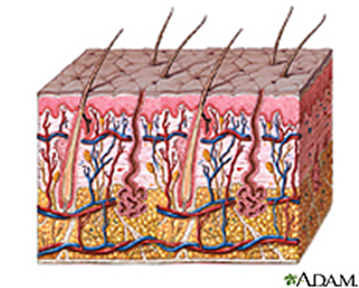 ¿Sabía que la piel es el órgano más grande del cuerpo? Lo es en términos de peso, entre 6 y 9 libras (2.5 y 4 kg) y de superficie, aproximadamente 2 yardas cuadradas (1.67 metros cuadrados). La piel separa el interior de su cuerpo del mundo externo. La piel:Lo protege contra las bacterias y virus que pueden causar infeccionesLo ayuda a percibir el mundo externo, si hace frío o calor, si está húmedo o secoRegula la temperatura del cuerpo Las enfermedades que irritan, obstruyen o inflaman la piel pueden causar síntomas tales como enrojecimiento, inflamación, ardor y picazón. Las alergias, los irritantes, la constitución genética y algunas enfermedades y problemas del sistema inmunológico pueden causar dermatitis, ronchas y otras afecciones en la piel. Muchos problemas de la piel, tales como el acné, también alteran su apariencia.€Cáncer de pielEl cáncer de piel es la forma de cáncer más común en los Estados Unidos. Los dos tipos más comunes son el cáncer de células basales y el cáncer de células escamosas. Por lo general, se forman en la cabeza, la cara, el cuello, las manos y los brazos. Otro tipo de cáncer de piel, el melanoma, es más peligroso, pero menos común. Cualquiera puede tener cáncer de piel, pero es más común entre las personas que:Pasan mucho tiempo bajo el sol o sufrieron quemaduras por el solTienen piel, cabellos y ojos claros Tienen un familiar con cáncer de piel Tienen más de 50 años de edadDebe hacer que un médico revise cualquier indicio sospechoso en la piel y cualquier cambio en el aspecto de su piel. El tratamiento tiene más probabilidades de surtir mejor efecto cuando el cáncer se detecta con anticipación. Cuando no se tratan, ciertos tipos de cáncer de piel pueden diseminarse a otros tejidos y órganos. NIH: Instituto Nacional del Cáncer Exposición al sol Otros nombres: Exposición solar, Tomar sol Melanoma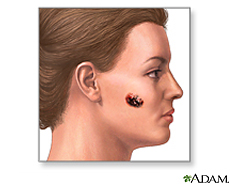 El melanoma es el tipo más serio de cáncer de piel. Con frecuencia el primer signo de un melanoma es un cambio de tamaño, forma, color o textura de un lunar. La mayoría de los melanomas tienen un área negra o negra azulada. El melanoma también puede aparecer como un lunar nuevo. Puede ser negro, anormal o "de aspecto desagradable."Pensar en el "ABCDE" puede ayudarlo a recordar lo que debe vigilar:Asimetría: el contorno de una mitad no es igual al otro Bordes: los bordes son desiguales, borrosos o irregularesColor: el color es disparejo y puede incluir tonalidades negras, cafés y canelaDiámetro: hay cambios en el tamaño, generalmente se vuelven más grandes.Evolución: cualquier cambio en el lunar en las últimas semanas o mesesLa cirugía es el primer tratamiento para todos los diferentes estadios del melanoma. Otros tratamientos incluyen quimioterapia y radiación, terapia biológica y localizada. La terapia biológica aumenta la propia capacidad del cuerpo para combatir el cáncer. La terapia localizada usa sustancias que atacan células cancerígenas sin dañar células sanas. Los rayos ultravioleta (UV) son una forma invisible de radiación. Pueden penetrar la piel y dañar las células. Las quemaduras de sol son un signo de daño en la piel. El bronceado tampoco es saludable. Aparece después que los rayos del sol ya mataron algunas células y dañaron otras. Los rayos UV pueden causar lesiones en la piel durante cualquier estación del año y a cualquier temperatura. También pueden causar problemas en los ojos, arrugas, manchas en la piel y cáncer de piel.Para protegerse: Manténgase alejado del sol cuando sus rayos son más fuertes (entre las 10 a.m. y las 4 p.m.) Use protector solar con un SPF de 15 o másUtilice ropa protectora Use anteojos de sol con buena cobertura que le brinden 100 por ciento de protección contra los rayos UV Evite las lámparas solares y las camas para broncearse Revise su piel con regularidad para detectar cambios en el tamaño, la forma, el color o la textura de sus marcas de nacimiento, lunares y manchas. Esos cambios pueden ser un signo de cáncer en la piel.Centros para el Control y la Prevención de Enfermedades Eccema Otros nombres: Dermatitis 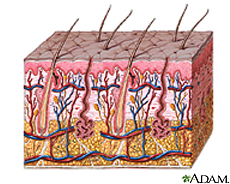 Eccema es un término que designa varios tipos distintos de hinchazón de la piel. También se lo llama dermatitis. No es peligroso, pero muchos tipos pueden causar enrojecimiento, hinchazón y picazón en la piel. Los factores que pueden causar eccema incluyen otras enfermedades, sustancias irritantes, alergias y la constitución genética individual. No es contagioso.El tipo de eccema más común es la dermatitis atópica. Es un cuadro alérgico que deja la piel seca y con picazón. Es más común en los bebés y los niños.El eccema es una enfermedad crónica. Usted puede prevenir algunos tipos de eccema evitando los irritantes, el estrés y las cosas que le provocan alergias.Sarpullido Otros nombres: Dermatitis, Erupción en la piel Un sarpullido es un área en la piel que está irritada o inflamada. Puede estar enrojecida, tener picazón, bultos, escamas, costras o ampollas. El sarpullido es un síntoma de muchos cuadros clínicos diferentes. Los factores que pueden causar un sarpullido incluyen otras enfermedades, sustancias irritantes, alergias y la constitución genética individual.La dermatitis por contacto es una causa común de sarpullidos. Provoca enrojecimiento, picazón y ardor en los lugares que entraron en contacto con el irritante, como una sustancia química o algo a lo que usted es alérgico, como la hiedra venenosa. Algunos sarpullidos se desarrollan inmediatamente. Otros se forman en el transcurso de varios días. Si se rasca, la curación puede ser más larga. Por lo general, el tratamiento de un sarpullido depende de la causa. Las opciones incluyen humectantes, lociones, baños, cremas con cortisona que alivian la inflamación y antihistamínicos, los cuales alivian la picazón. Impétigo El impétigo es una infección de la piel causada por bacterias. Por lo general, la causa es el estafilococo pero algunas veces el estreptococo también puede causarla. Es más común en los niños entre dos y seis años. Suele comenzar cuando las bacterias entran por una grieta de la piel, como una cortadura, rasguño o picadura de un insecto. Los primeros síntomas son pequeñas llagas rojizas o similares a una espinilla rodeadas por piel enrojecida. Estas llagas suelen presentarse en la cara, los brazos y las piernas, aunque pueden encontrarse en otros lugares. Las llagas se llenan de pus, al cabo de algunos días se abren y forman una costra gruesa. Con frecuencia pican, pero rascarse puede diseminar las llagas. El impétigo puede contagiarse por contacto con las lesiones o la secreción nasal de una persona infectada. Puede tratarse con antibióticos. NIH: Instituto Nacional de Alergias y Enfermedades Infecciosas Infecciones de la piel Su piel lo ayuda a protegerse de los gérmenes pero a veces éstos la pueden infectar. Algunas de las infecciones más comunes son:Bacterianas: celulitis e impétigo. Las infecciones por estafilococo también pueden afectar la pielVirales: culebrilla, verrugas y herpes simplePor hongos: pie de atleta e infecciones por cándidaSu piel también puede tener parásitos, como piojos y sarna.El tratamiento de las infecciones de la piel depende de la causa.Gangrena Ilustración 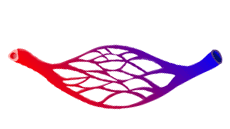 Ilustración La gangrena es la muerte de los tejidos en su cuerpo. Esto ocurre cuando una parte de su cuerpo pierde su suministro de sangre. La gangrena puede ocurrir en la superficie del cuerpo, como en la piel, o en el interior del cuerpo, como en los músculos o los órganos. Las causas incluyen:Lesiones gravesProblemas con la circulación de la sangre, como la aterosclerosis y la enfermedad arterial periféricaDiabetesLos síntomas en la piel pueden incluir manchas de un color azul o negro, dolor, entumecimiento y úlceras que producen una secreción con mal olor. Si la gangrena es interna, es posible que tenga fiebre, malestar y la zona pueda estar hinchada y ser dolorosa.El tratamiento incluye cirugía, antibióticos y terapia de oxígeno. En los casos graves, una amputación puede ser necesaria.Psoriasis enfermedadddLa psoriasis es una enfermedad de la piel que causa picazón o parches dolorosos de piel engrosada y enrojecida, con escamas plateadas. Suele aparecer en los hombros, las rodillas, el cuero cabelludo, la espalda, la cara, las palmas de las manos y las plantas de los pies, pero puede presentarse en otras partes del cuerpo. La causa de la psoriasis es un problema en el sistema inmunológico. En un proceso llamado recambio celular, las células de la piel que crecen en la parte más profunda de la piel avanzan hacia la superficie. Normalmente, eso demora un mes. En la psoriasis, ocurre en algunos días debido a que las células avanzan demasiado rápido. La psoriasis puede persistir por mucho tiempo, inclusive durante toda la vida. Los síntomas aparecen y desaparecen. Los factores que pueden empeorarlos incluyen:Infecciones Estrés Piel reseca Algunas medicinas La psoriasis suele ocurrir entre los adultos. Algunas veces es hereditaria. Los tratamientos incluyen cremas, medicinas y fototerapia.NIH: Instituto Nacional de Artritis y Enfermedades Musculoesqueléticas y de la Piel BIBLIOGRAFIAIlustración 1	6Ilustración 2	6